Set menu A    2 courses £21 per personStartersBread & OlivesVegetable Spring Rolls or CalamariMain CoursesSweet & Sour ChickenSucculent chicken pieces marinated in our sweet and sour sauce with fresh cucumber, pineapple & tomato. Served with jasmine rice.Half Peri Peri Chicken (DF)A juicy half chicken marinated in our classic Peri Peri sauce. Grilled to perfection over charcoal served with fries and tomato.Duck SandwichCrispy Duck smothered in hoi sin sauce and piled high on a crusty bread roll served with French fries.Fish & ChipsSea Bass fillet in a lights crispy homemade batter, served with fries and salad.Thai Green Curry (V)* (N)(GF)(DF)Chicken, Pork or Tofu, you decide? One of the most classic Thai Dishes made using our own secret recipe. DessertSalty caramel vanilla crunch cheesecake (£3.00 supplement)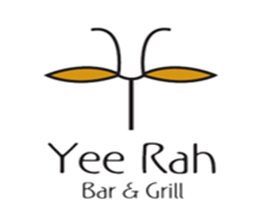 Includes a 125ml glass of prosecco or house wine or singha beer (ask you server)Set menu B3 courses £29.50 per personStartersBread & OlivesPrawn Tempura or BBQ Chicken Wings or Goats Cheese Crostini Main CoursesSteak & Chicken FajitasSteak and chicken served on a bed of sizzling peppers & onions. Served with soft flour tortillas, guacamole, sour cream, salsa and cheese.Sea Bass Choo CheeLightly battered Sea Bass fillet covered in a thick creamy curry sauce, with potatoes and peanut, served with jasmine rice.Massaman Curry (V)* (N)(DF)Chicken, Beef or Tofu, you decide? Dating back to the 16th century this curry is one of thefavourite dishes of the Thai royal family. Potato, onions,peanuts and chickpeas are cooked in coconut milkwith cinnamon and served with jasmine rice.Rack of RibsA gigantic rack of succulent pork ribs marinated in ourhomemade BBQ sauce and grilled over charcoal.Served with fries.King Prawn Pad Thai (N)The national dish of Thailand. Stir fried rice noodles in a sweet tamarind chilli and fish sauce with egg, bean sprouts, carrots, spring onions and tofu. Finished with an egg basket and a sprinkling of crushed peanuts.DessertsIce Cream Sundae (choice of 3 scoops)Banana FritterSorbet (choice of blackberry or raspberry)